Publicado en Barcelona el 16/10/2018 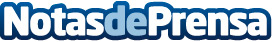 Talio lanza las Beca Java para trabajar como programadorLa empresa Talio invierte en la Beca Java para formar a profesionales Java e incorporarlos en empresas TechDatos de contacto:Eva GarciaNota de prensa publicada en: https://www.notasdeprensa.es/talio-lanza-las-beca-java-para-trabajar-como_1 Categorias: Nacional Programación Hardware Software Recursos humanos http://www.notasdeprensa.es